Социальный  проект общешкольной внеучебной деятельности«Кукольный театр ценностных сказок»1 этап- Подготовительный. Сентябрь 2019г.Мастер-класс по изготовлению кукол Бибабо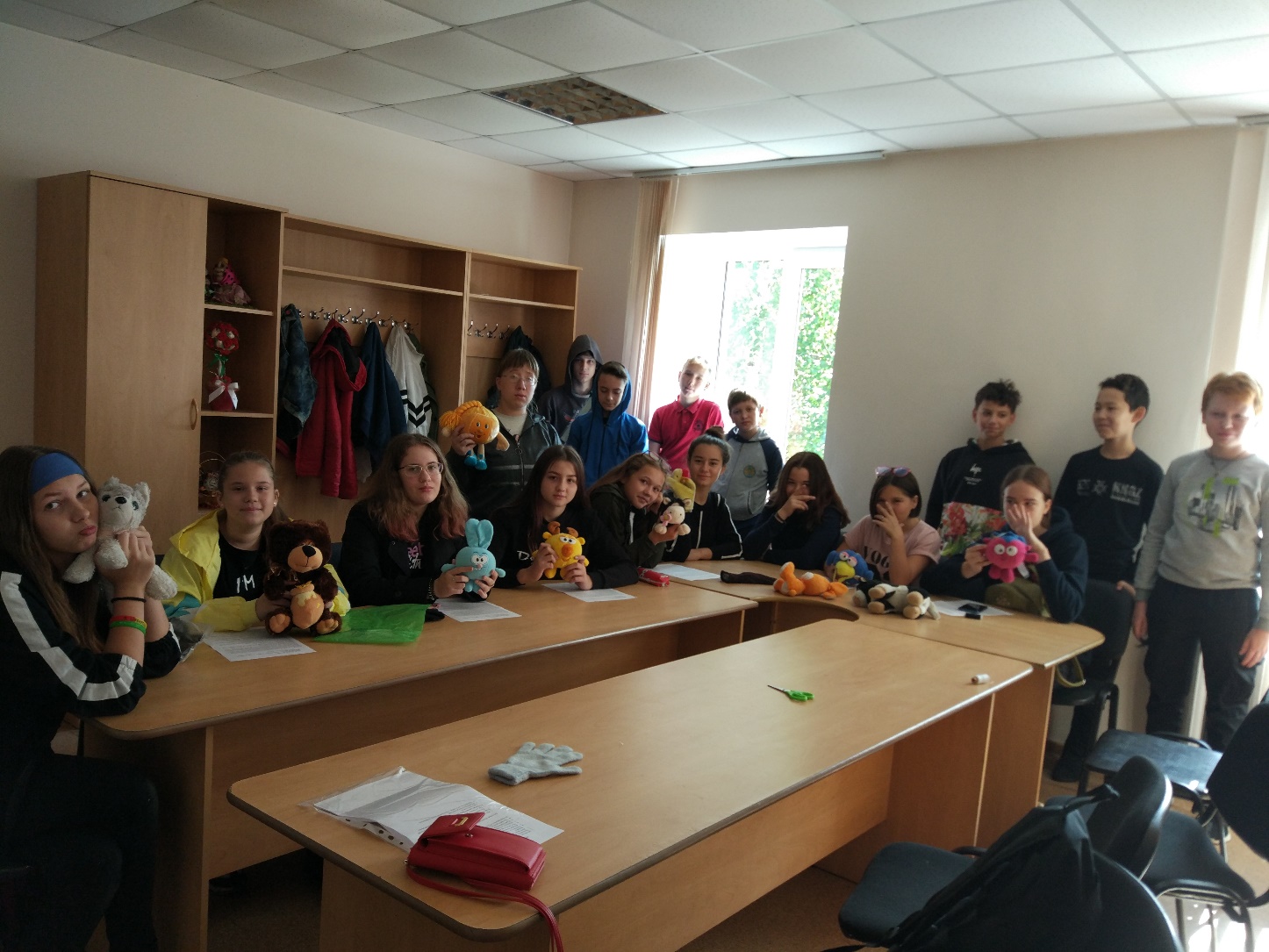 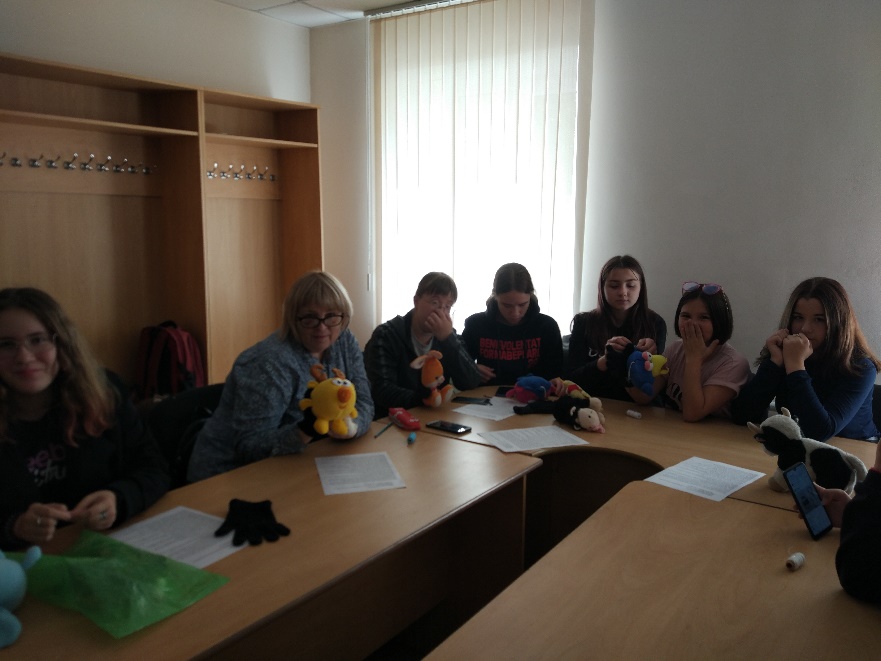 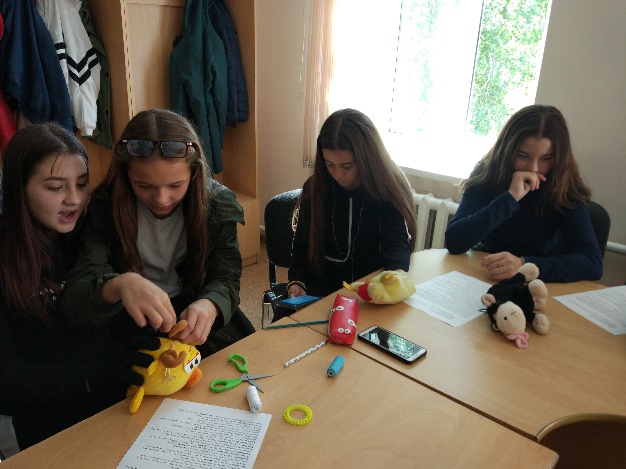 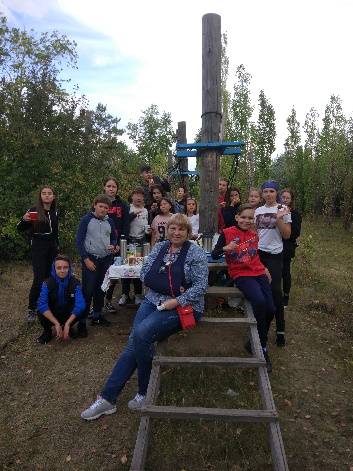 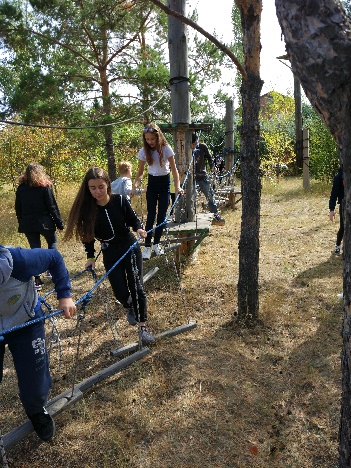 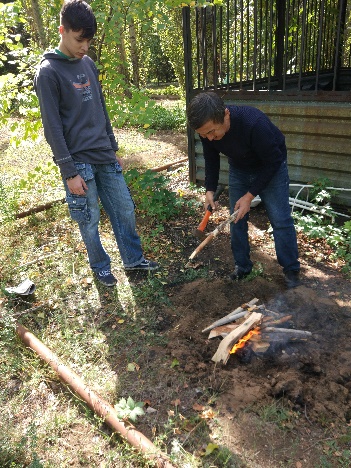 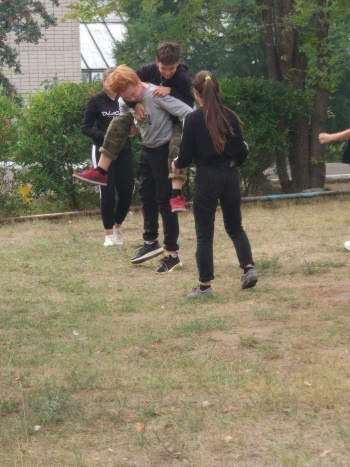 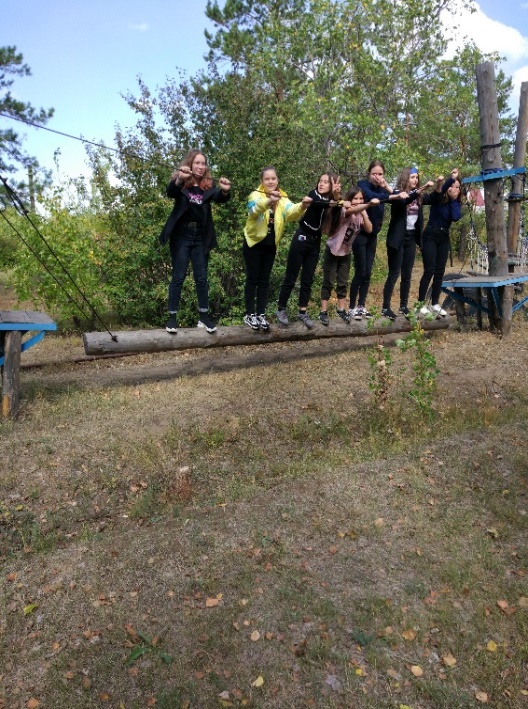 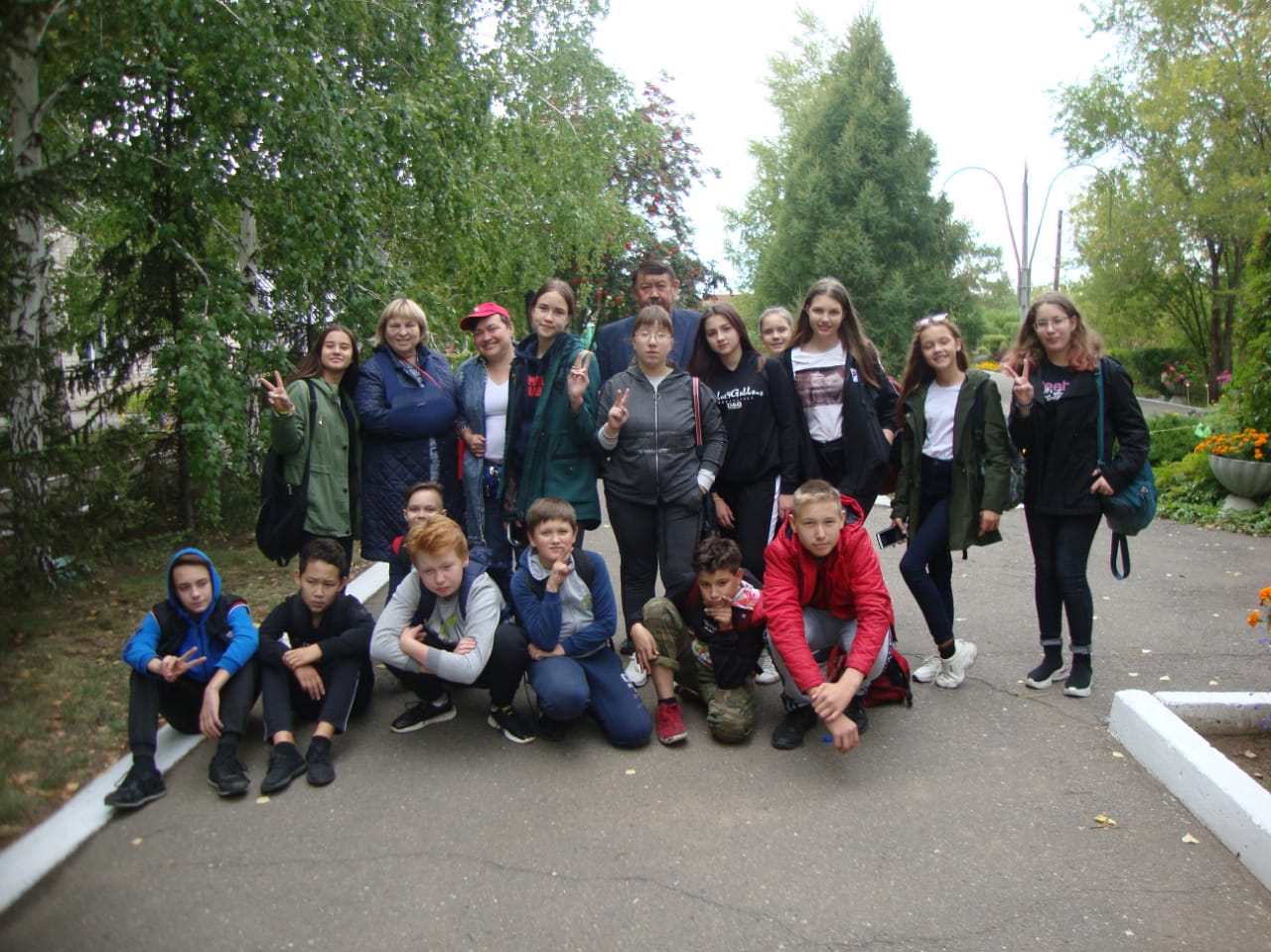 22этап- Представление первого спектакля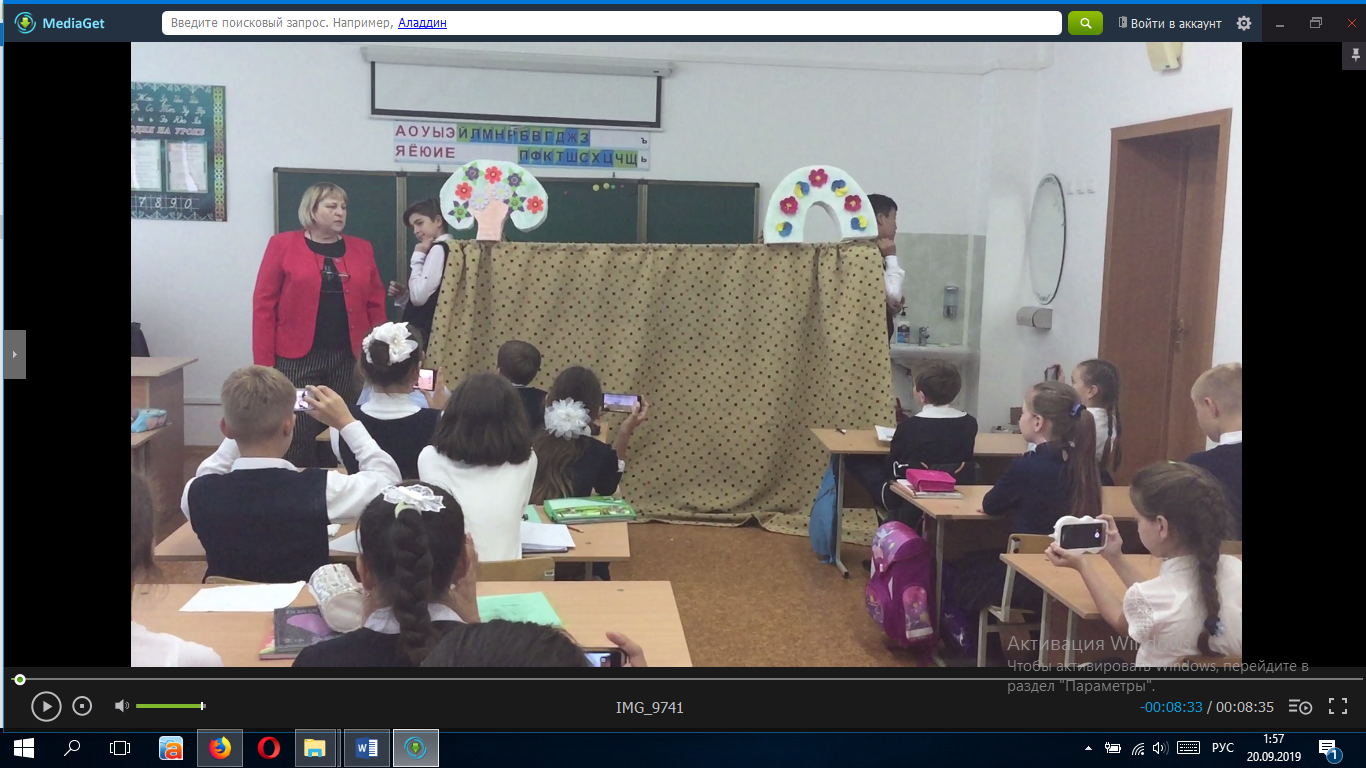 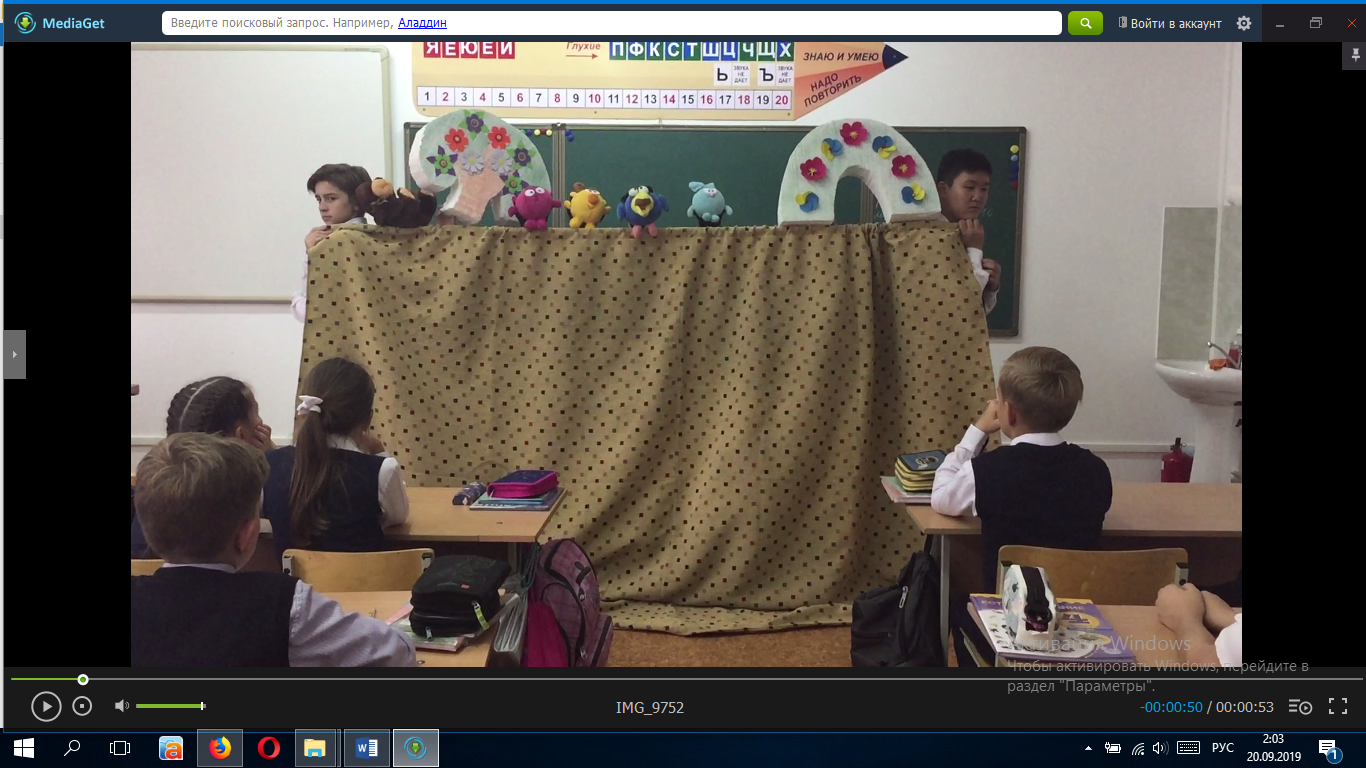 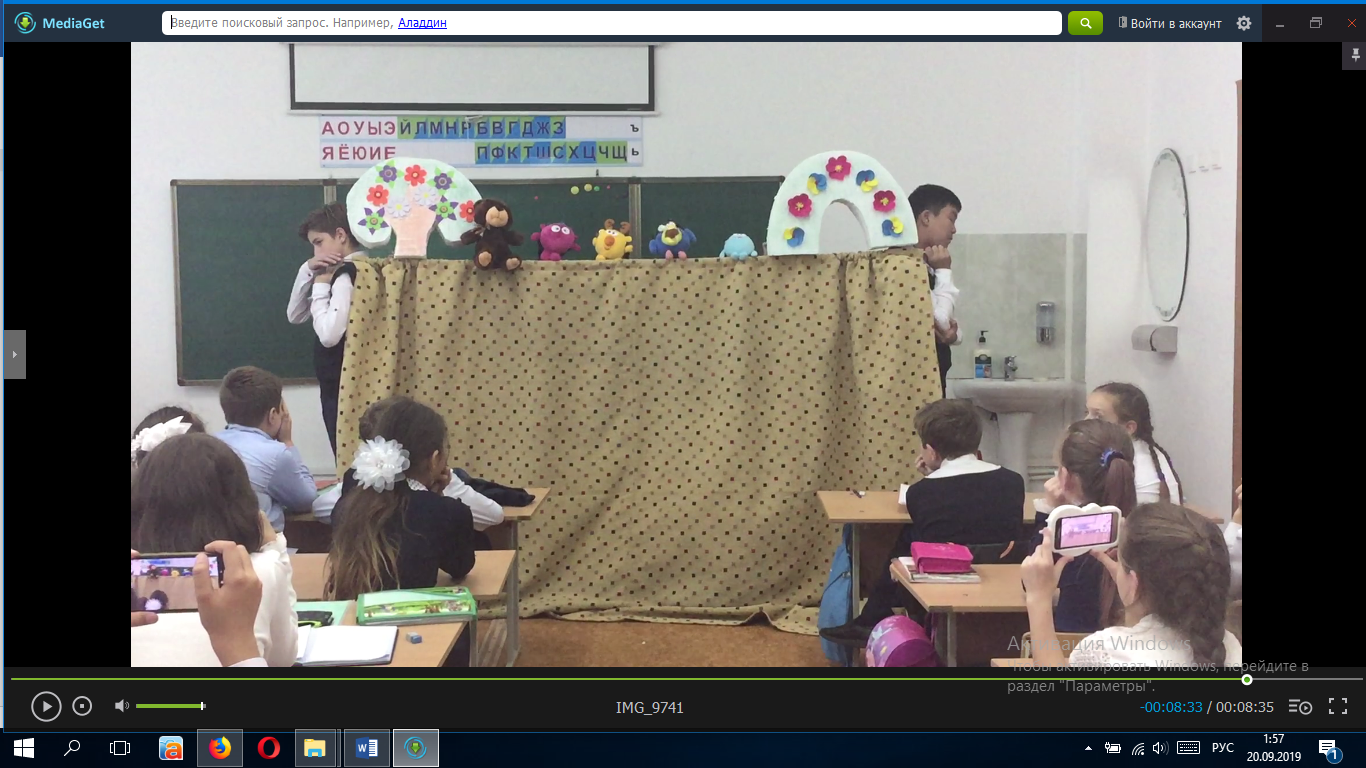 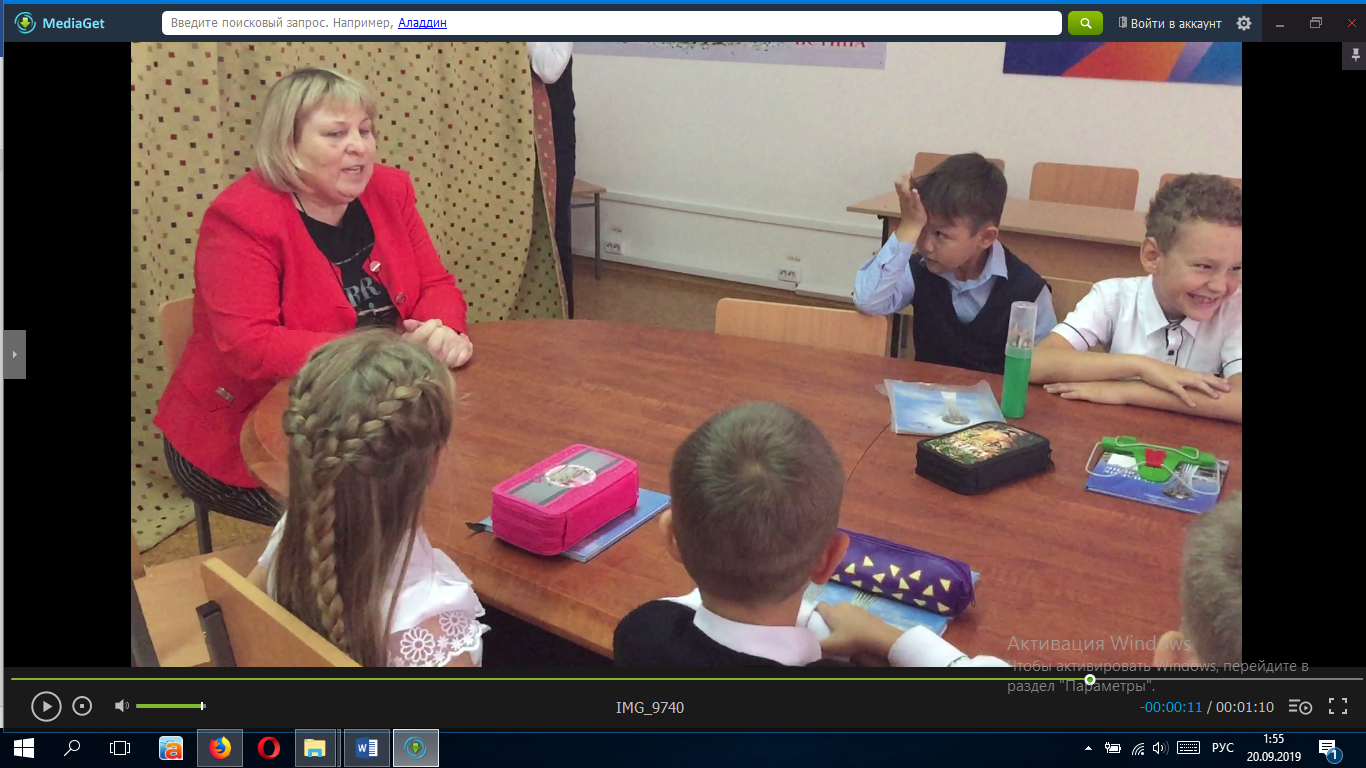 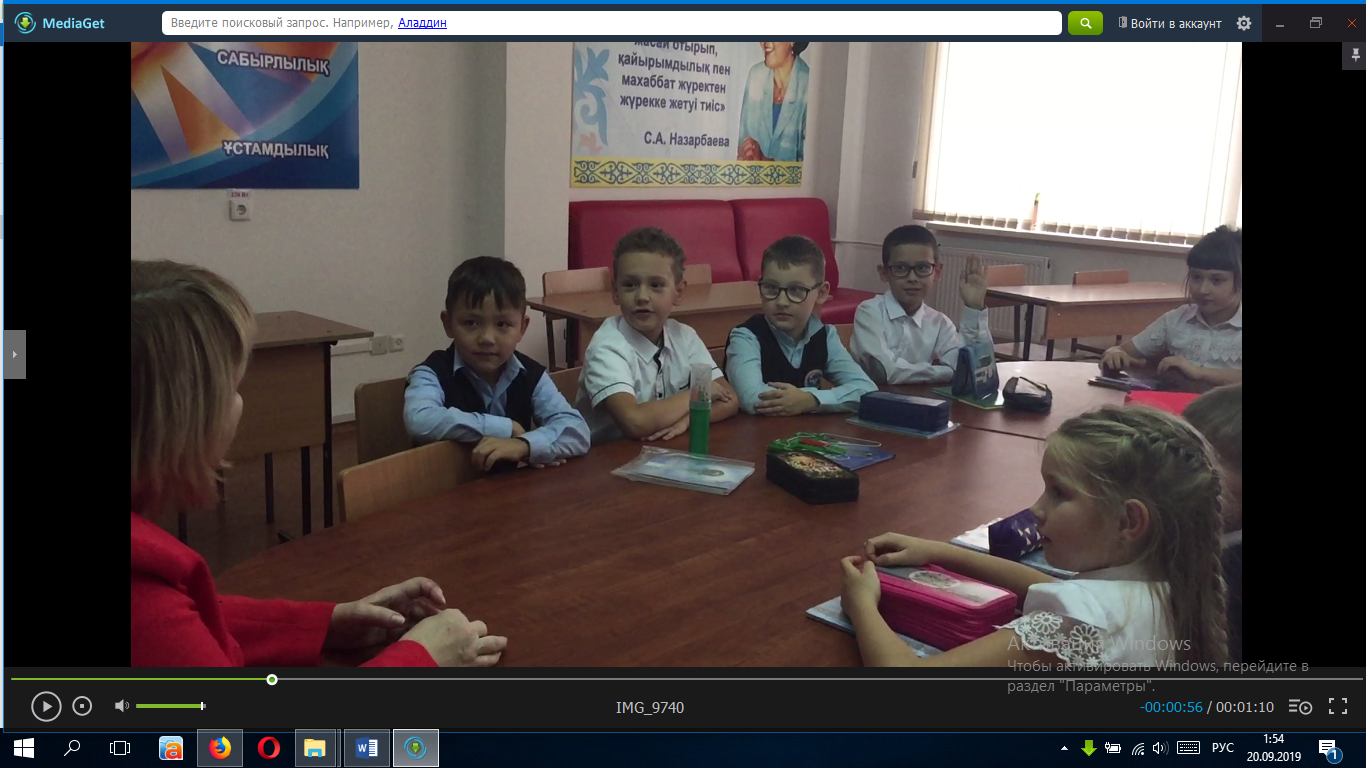 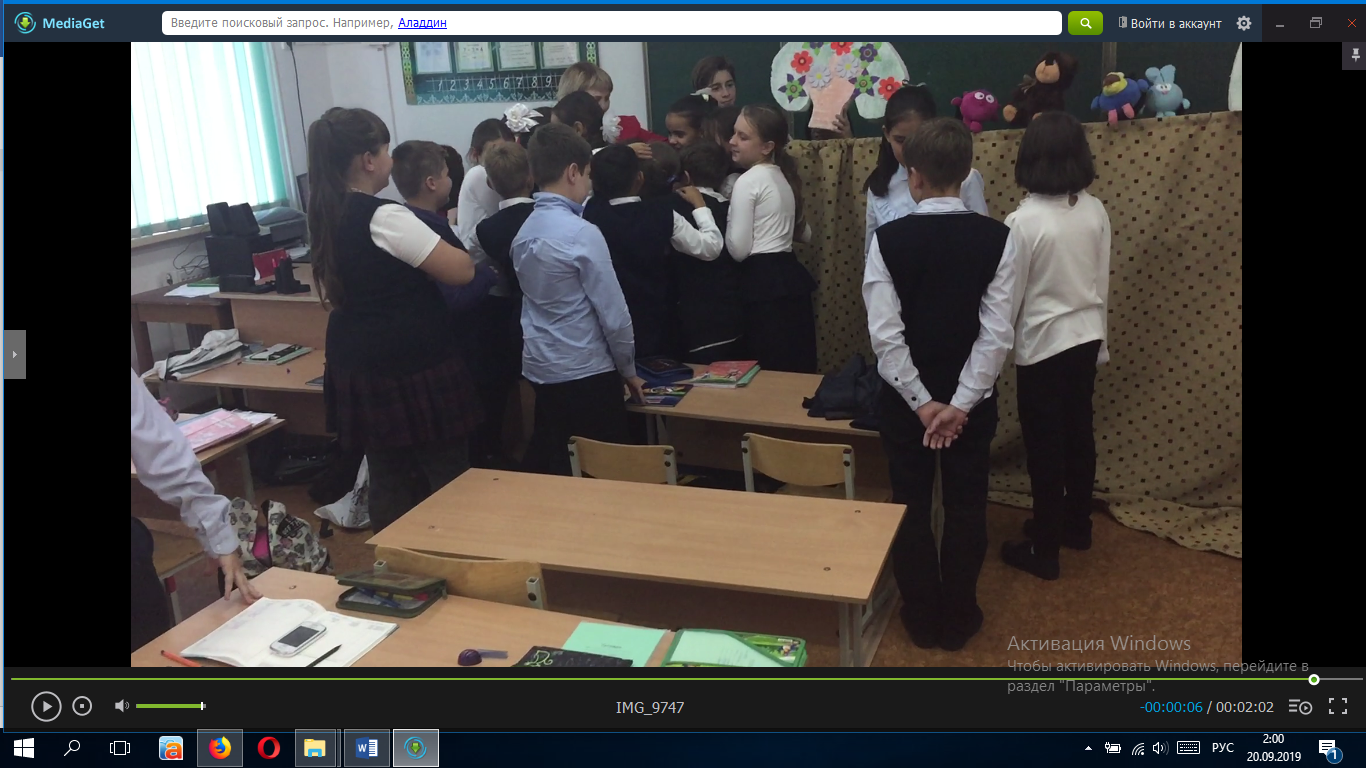 И даже обнимашками…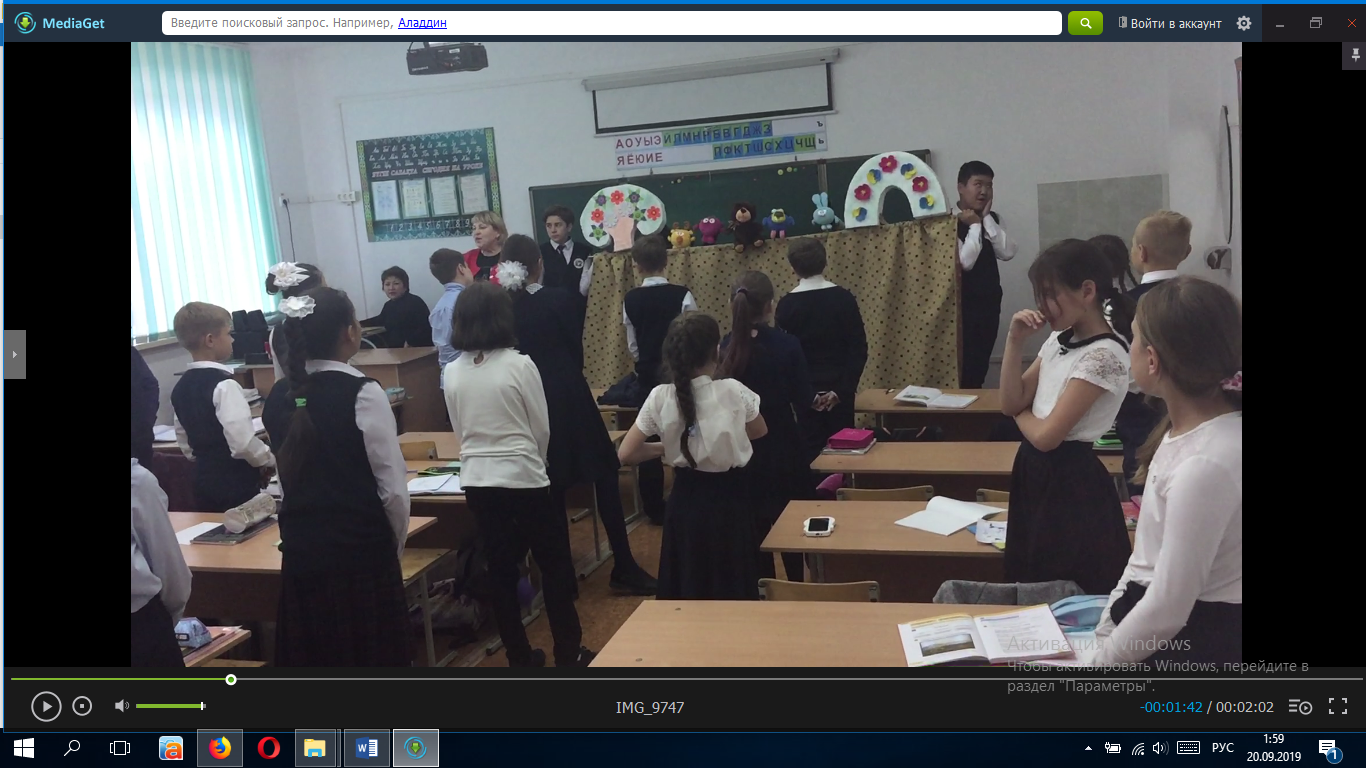 